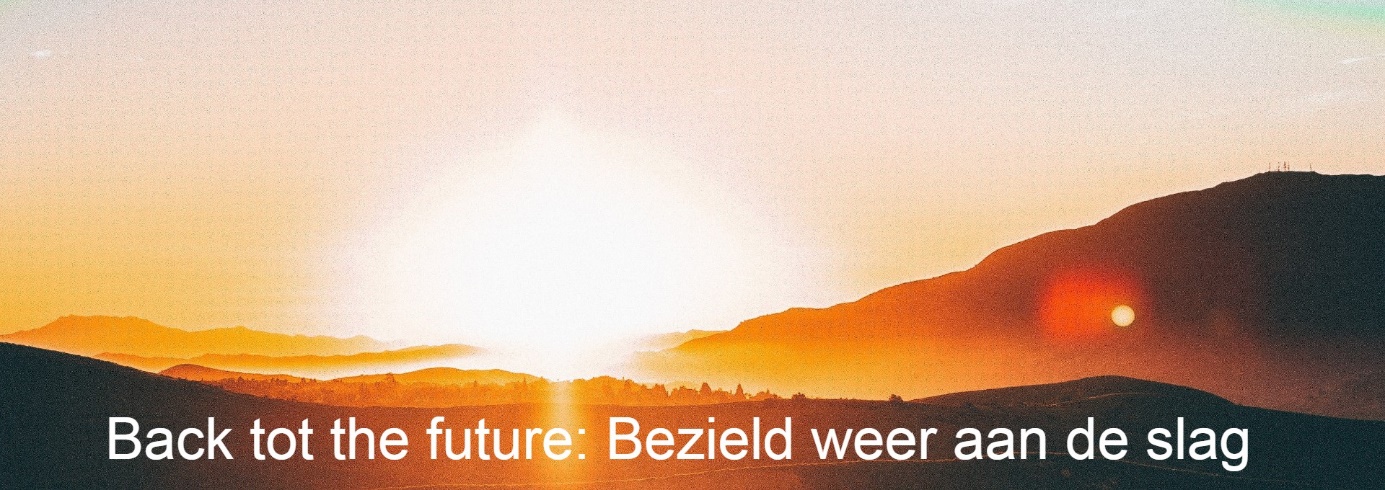 Aanmeldingsformulier Ja! Ik wil graag weer bezield aan de slag en doe mee aan de sprankelende online storytelling zomerweek van 24 – 28 augustus 2020 Zodra we het aanmeldingsformulier hebben ontvangen, ontvang je de deelnamebevestiging en de factuur. Alléén volledig ingevulde formulieren kunnen we in behandeling nemen.  Let op: er zijn twee pagina’sBovenkant formulierMail je aanmelding naar: annet@thestoryconnection.nl of info@paulineseebregts.nlAnnuleringMet je aanmelding verplicht je je de factuur te voldoen en ga je akkoord met de annuleringsvoorwaarden:  Bij annulering tot uiterlijk 1 maand voor de Storytelling zomerweek is 10% van het bedrag verschuldigd .Bij annulering tot 2 weken (10 werkdagen) van tevoren, is 50% van het bedrag verschuldigd.Bij annulering binnen 2 weken (10 werkdagen) van tevoren, is 100% van het bedrag verschuldigd.Wanneer je moet annuleren, is het mogelijk iemand anders in je plaats te laten komen. Kosten: € 444,-- Kosten zijn inclusief alle materiaal, exclusief BTW (21%)Na ontvangst van je deelnameformulier ontvang je een bevestiging voor je deelname en de factuur. Voornaam: Achternaam: Adres (straatnaam-postcode-plaats):Telefoon: Mobiel: Emailadres: Bedrijfsnaam: (indien niet van toepassing: NVT invullen)Zie blad 2Factuurgegevens:T.a.v.AdresEventueel: 
Bijzonder kenmerk/
inkoopordernummer of kostenplaats etc.
